АДМИНИСТРАЦИЯ АЛЕКСАНДРОВСКОГО СЕЛЬСОВЕТА САРАКТАШСКОГО РАЙОНА ОРЕНБУРГСКОЙ ОБЛАСТИП О С Т А Н О В Л Е Н И Е____________________________________________________________________10.08.2018			с. Вторая Александровка		          	№ 39-пО предоставлении в аренду земельного участка	В соответствии с пунктом 12 части 2 статьи 39.6 Земельного  кодекса Российской Федерации от 25.10.2001  №136-ФЗ, пунктом 5.1 статьи 10 Федерального закона от 24.07.2002 №101-ФЗ «Об обороте земель сельскохозяйственного назначения», рассмотрев заявление К(ф)х Сагитова Р.А.       1. Передать в аренду земельный участок с кадастровым номером 56:26:0000000:5173 без проведения торгов Крестьянскому (фермерскому) хозяйству Сагитова Равиля Асгатовича (ИНН 564300037829 ОГРНИП 313565818300131)  , использующему данный земельный участок.      2.  Заключить с  Крестьянским (фермерским) хозяйством Сагитова Равиля Асгатовича сроком на пять лет договор аренды земельного участка с кадастровым номером 56:26:0000000:5173 из земель сельскохозяйственного назначения, площадью ,  адрес: Российская Федерация, Оренбургская область,  Саракташский район, Александровский с/с, земельный участок расположен в северо-западной части кадастрового квартала 56:26:0000000.      3. Установить годовую арендную плату  в размере 60907,17 рублей из расчета 0,3(ноль целых три десятых) % от кадастровой стоимости земельного участка (20302388,40 рублей) .      4.  Направить проект договор аренды земельного участка, указанного в п. 1 настоящего постановления, на подписание арендатору .             5. Контроль за исполнением настоящего постановления оставляю за собой.       6. Настоящее постановление вступает в силу со дня его официального опубликования на официальном сайте МО Александровский сельсовет.Глава Александровского сельсовета                                           Е.Д. РябенкоРазослано:  прокурору района, заявителю, Росреестр, управление сельского хозяйства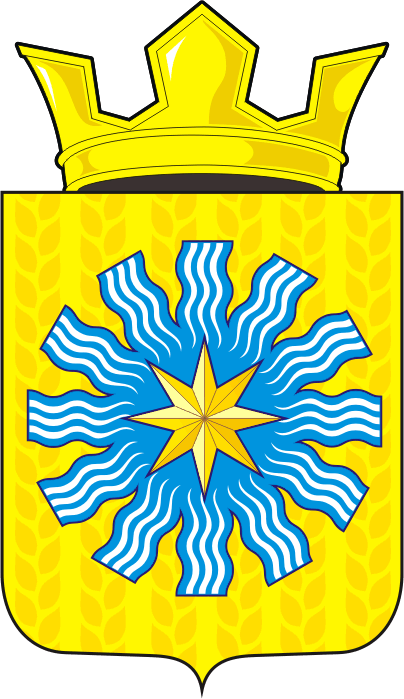 